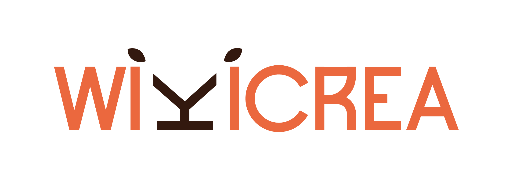 COMMUNIQUE DE PRESSE 01/11/2017 - pour diffusion libre et immédiateFormation à la création d’entreprise WikiCréaPremier site internet français sur le thème de la création d’entreprise*, WikiCréa propose une formation à la création d’entreprise 100% en ligne à travers son site www.projetentreprise.fr.Cette formation d’une durée de 5 à 8 jours (hors démarches et travaux pratiques) est proposée au prix unique de 99 €.La formation WikiCréa comporte 8 modules élaborés par d’ex-créateurs d’entreprise, des experts en gestion d’entreprise, marketing et droit. La formation peut être démarrée à tout moment. Elle commence par un test de personnalité poussé. Chaque module est suivi d’un test d’acquisition de compétences. La réussite des tests permet au stagiaire d’obtenir un certificat de formation final.Des modèles de documents, des supports pratiques et des actions concrètes sont proposées tout au long du parcours de formation.A travers ce parcours entrepreneurial, WikiCréa se veut le fil d’ariane de la création d’entreprise, le but étant de renforcer la confiance des porteurs de projet dans un univers de l’entreprise particulièrement complexe. Plus d’informations sur www.projetentreprise.fr Remarque : WikiCréa est reconnu organisme de formation selon la loi française.* en terme de fréquentation, source Alexa.A propos de WikiCréa :Start-up créée en 2016, WikiCréa développe et anime un site d’information généraliste sur la création d’entreprise : www.creerentreprise.fr.Des centaines d’articles complets et faciles à lire abordent tous les thèmes de la création, de l’étude de marché au lancement, en passant par la rédaction du business plan ou encore le choix du statut juridique.A propos des fondateurs de WikiCréa :Jean-Marie Bugarel et Ludovic Fraysse sont les deux co-fondateurs de WikiCréa :Jean-Marie, 36 ans, est spécialiste de la création d’entreprise. Ludovic, 31 ans, est expert informatique, internet et référencement.  WikiCréa est basé en Aveyron.Contact presse : Jean-Marie Bugarel – 06 18 26 45 17 – jean-marie@wikicrea.fr